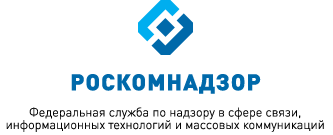 МОНИТОРИНГ ИЗМЕНЕНИЙ ОТРАСЛЕВОГО ЗАКОНОДАТЕЛЬСТВА ЗА ПЕРИОД С 01.01.2015 ПО 01.02.2015(подготовлен Правовым управлением Роскомнадзора) выпуск 25ВКЛЮЧАЕТ В СЕБЯ:Акты Минкомсвязи и РоскомнадзораАкты по основным направлениям деятельности  РоскомнадзораАдминистративная реформаВопросы государственной гражданской службыГосударственные закупкиАкты, связанные с присоединением к Российской Федерации Республики Крым и г. СевастополяДругие документы и  практику федеральных органов исполнительной властиЯнварь 2 0 1 5АКТЫ МИНКОМСВЯЗИ РОССИИ И РОСКОМНАДЗОРАМинкомсвязь РоссииПриказ Минкомсвязи России от 16.09.2014 № 292 «Об утверждении Административного регламента предоставления Федеральной службой по надзору в сфере связи, информационных технологий и массовых коммуникаций государственной услуги по выдаче разрешений на судовые радиостанции, используемые на морских судах, судах внутреннего плавания и судах смешанного (река-море) плавания» (зарегистрирован в Минюсте России 22.01.2015 № 35637).Утвержден регламент предоставления Роскомнадзором государственной услуги по выдаче разрешений на судовые радиостанции, используемые на морских судах, судах внутреннего водного и смешанного (река-море) плавания.Выдача разрешения на судовую радиостанцию производится в следующих случаях: при первоначальном обращении заявителя о выдаче разрешения, при изменении судовладельца, сведений о судовладельце, названия, порта регистрации, позывных сигналов опознавания, радиоданных судовой радиостанции, порче, износе или утрате разрешения на судовую радиостанцию. В регламенте перечислены случаи, когда выдача разрешения осуществляется с учетом заключения радиочастотной службы о соответствии судовой радиостанции обязательным требованиям российского законодательства и международных договоров Российской Федерации, и в каких случаях такое заключение не требуется.Заявителями могут быть любые российские лица, эксплуатирующие суда от своего имени на любом законном основании. Установлены сроки и последовательность совершения административных процедур при выдаче разрешений на судовые радиостанции.Результатом предоставления услуги является выдача разрешения на судовую радиостанцию или направление мотивированного отказа в выдаче такого разрешения. РоскомнадзорПриказ Роскомнадзора от 22.12.2014 № 188 «Об утверждении Порядка ведения реестра организаторов распространения информации в сети «Интернет» зарегистрирован в Министерстве юстиции Российской Федерации 26.01.2015, регистрационный № 35713.Указанный приказ определяет процедуру формирования реестра организаторов распространения информации в сети «Интернет» (далее – реестр), а также состав сведений реестровых записей в реестре.В данный реестр включается информация о лицах, осуществляющих деятельность по обеспечению функционирования информационных систем или программ, используемых для приема, передачи или обработки электронных сообщений интернет-пользователей.Реестровая запись формируется и включается в реестр в течение 5 рабочих дней со дня регистрации уведомления организатора распространения информации о начале осуществления вышеуказанной деятельности.АКТЫ ПО ОСНОВНЫМ ВИДАМ ДЕЯТЕЛЬНОСТИ  РОСКОМНАДЗОРАРаспоряжение Правительства Российской Федерации от 27.01.2015 № 98-р «Об утверждении плана первоочередных мероприятий по обеспечению устойчивого развития экономики и социальной стабильности в 2015 году».Правительством Российской Федерации утверждены оперативные меры антикризисного реагирования в 2015 годуКлючевые направления действий Правительства Российской Федерации в течение ближайших месяцев будут включать в себя: поддержку импортозамещения и экспорта по широкой номенклатуре несырьевых, в том числе высокотехнологичных, товаров; содействие развитию малого и среднего предпринимательства за счет снижения финансовых и административных издержек; создание возможностей для привлечения оборотных и инвестиционных ресурсов с приемлемой стоимостью в наиболее значимых секторах экономики, в том числе при реализации государственного оборонного заказа; компенсацию дополнительных инфляционных издержек наиболее уязвимым категориям граждан (пенсионеры, семьи с несколькими детьми); снижение напряженности на рынке труда и поддержку эффективной занятости; оптимизацию бюджетных расходов за счет выявления и сокращения неэффективных затрат, концентрации ресурсов на приоритетных направлениях развития и выполнении публичных обязательств; повышение устойчивости банковской системы и создание механизма санации проблемных системообразующих организаций.Федеральный закон от 31.12.2014 № 511-ФЗ «О внесении изменений в Федеральный закон «О защите прав юридических лиц и индивидуальных предпринимателей при осуществлении государственного контроля (надзора) и муниципального контроля».Создается единый реестр проверок для обеспечения учета проверок, проводимых при осуществлении государственного (муниципального) контроля, Генеральная прокуратура Российской Федерации обеспечивает функции оператора Реестра. Оператор размещает на специализированном сайте в сети Интернет общедоступной информации из Реестра (в том числе о результатах проверки и принятых мерах в отношении выявленных нарушений).Установлено, что Закон вступает в силу с 1 июля 2015 года. Положения закона в части включения в реестр информации применяются в отношении проверок, проводимых при осуществлении государственного контроля (надзора), с 1 июля 2016 года, в отношении проверок, проводимых при осуществлении муниципального контроля, с 1 января 2017 года.Постановление Правительства Российской Федерации от 18.12.2014 
№  1405 «О некоторых вопросах противодействия коррупции».В информационно-телекоммуникационной сети «Интернет» на официальных сайтах правительственных организаций теперь можно ознакомиться со сведениями о доходах, расходах, имуществе и обязательствах родственников лиц, замещающих должности, включенные в перечень должностей в организациях, созданных для выполнения задач, поставленных перед Правительством Российской ФедерацииРанее, постановлением Правительства Российской Федерации от 22.07.2013 № 613 был утвержден «Перечень должностей в организациях, созданных для выполнения задач, поставленных перед Правительством Российской Федерации, при назначении на которые граждане и при замещении которых работники обязаны представлять сведения о своих доходах, об имуществе и обязательствах имущественного характера, а также сведения о доходах, об имуществе и обязательствах имущественного характера своих супруги (супруга) и несовершеннолетних детей».Федеральный закон от 22.12.2014 № 431-ФЗ «О внесении изменений в отдельные законодательные акты Российской Федерации по вопросам противодействия коррупции».С 1 января 2015 года вступили в силу поправки в законодательные акты, которые направлены на ужесточение мер по борьбе с коррупцией. В соответствии с изменениями предусмотрена возможность при малозначительности совершенного коррупционного правонарушения налагать взыскание в виде замечания или выговора на основании рекомендации соответствующей комиссии, а также расширен перечень лиц, которым запрещено открывать и иметь счета (вклады), хранить наличные денежные средства и ценности в иностранных банках за рубежом, владеть или пользоваться иностранными финансовыми инструментами. Также уточнена обязанность государственного служащего в определенных случаях представлять сведения о своих расходах, а также о расходах супруга (супруги), несовершеннолетних детей.Постановление Правительства Российской Федерации от 25.12.2014 
№ 1494 «Об утверждении Правил обмена документами в электронном виде при организации информационного взаимодействия».Предусмотрен обмен электронными документами между федеральными и региональными органов исполнительной власти и государственными внебюджетными фондами в рамках информационного взаимодействия.Обмен документами в электронном виде между участниками информационного взаимодействия осуществляется посредством транспортной шины, в качестве которой может выступать создаваемая для этой цели специализированная защищенная информационно-коммуникационная инфраструктура либо совокупность взаимосвязанных сегментов информационно-телекоммуникационных сетей общего пользования, удовлетворяющих требованиям российского законодательства в области информационной безопасности. При отсутствии возможности использования транспортной шины информационное взаимодействие осуществляется с использованием съемного машинного носителя информации. Единицами передачи информации через транспортную шину являются транспортный контейнер документа в электронном виде или технологическое электронное сообщение.Письмо ФАС России от 18.12.2014 № АК/52221/14 «О платных и кодированных телеканалах».ФАС России разъяснила порядок разрешения спорных ситуаций в связи с запретом рекламы на платных телеканалахС 1 января 2015 года вступила в силу часть 14.1 статьи 14 Федерального закона «О рекламе», устанавливающая запрет на распространение рекламы в телепрограммах, телепередачах по телеканалам, доступ к которым осуществляется исключительно на платной основе или с применением декодирующих технических устройств.В случае выявления рекламы на телеканале, в отношении которого возникают трудности в определении, относится ли он к телеканалам, доступ к которым осуществляется исключительно на платной основе или с применением декодирующих технических устройств, территориальные органы ФАС России могут направлять соответствующий запрос в ФАС России для получения разъяснений от Роскомнадзора.Письмо ФАС России от 30.09.2014 № АК/39508/14 «О применении части 6 статьи 28 Федерального закона «О рекламе».ФАС России разъяснила запрет на рекламу привлечения денежных средств граждан для строительства жильяСогласно Федеральному закону «О рекламе» не допускается реклама, связанная с привлечением денежных средств физических лиц для строительства жилья, за исключением рекламы, связанной с привлечением денежных средств на основании договора участия в долевом строительстве, рекламы жилищных и жилищно-строительных кооперативов, рекламы, связанной с привлечением и использованием жилищными накопительными кооперативами денежных средств физических лиц на приобретение жилых помещений.Подчеркивается, что использованное в указанной норме понятие «привлечение денежных средств» подразумевает формирование интереса к определенным инвестиционным отношениям по строительству жилья.При этом данная норма не распространяется непосредственно на рекламу услуг строителей, строительных компаний по осуществлению индивидуального строительства (возведению дома, коттеджа, бани) на земельном участке заказчика, если из рекламы однозначно следует, что такие компании не осуществляют строительство объектов долевого строительства и заключают договор о строительстве объекта с единственным заказчиком.АДМИНИСТРАТИВНАЯ РЕФОРМА Указ Президента Российской Федерации от 05.02.2015 № 51 
«О внесении изменений в Указ Президента Российской Федерации о 11.07.2004 № 865 «Вопросы Министерства иностранных дел Российской Федерации».Указом увеличен фонд оплаты труда работников центрального аппарата Министерства внутренних дел, а также их территориальных управлений на территории Российской Федерации.  Указ Президента Российской Федерации от 23.01.2015 № 31 
«О дополнительных мерах по противодействию незаконному обороту промышленной продукции».Указом создана специальная комиссия для координации деятельности федеральных, региональных и местных органов власти по противодействию незаконному обороту промышленной продукции.Среди задач комиссии перечислены, в частности: мониторинг и оценка ситуации в сфере незаконного оборота промышленной продукции на территории Российской Федерации; подготовка предложений Правительству Российской Федерации по формированию государственной политики в сфере противодействия незаконному обороту промышленной продукции; разработка концепций, стратегий и планов в сфере противодействия незаконному обороту промышленной продукции; участие в международном сотрудничестве в сфере противодействия незаконному обороту промышленной продукции, в том числе в подготовке проектов международных договоров.Председателем комиссии является Министр промышленности и торговли Российской Федерации. В ее состав входят также иные федеральные министры и руководители федеральных органов власти. Персональный состав комиссии утверждается Правительством Российской Федерации. Заседания комиссии проводятся не реже одного раза в три месяца.Комиссии по противодействию незаконному обороту промышленной продукции образованы также в субъектах Российской Федерации.Постановление Правительства Российской Федерации от 17.01.2015 № 18 «О внесении изменения в Положение о Министерстве строительства и жилищно-коммунального хозяйства Российской Федерации».Минстрою России предоставлены дополнительные полномочия. С 1 марта 2015 года Минстрой России уполномочен принимать акт, устанавливающий срок для выполнения инженерных изысканий, осуществления архитектурно-строительного проектирования и строительства зданий, сооружений в целях расчета срока договора аренды земельного участка, находящегося в государственной или муниципальной собственности.Согласно Земельному кодексу Российской Федерации в случае предоставления земельного участка, в соответствии с основным видом разрешенного использования которого предусмотрено строительство зданий, сооружений, в аренду на аукционе на право заключения договора аренды земельного участка, находящегося в государственной или муниципальной собственности, договор аренды заключается на срок, превышающий в два раза срок, установленный уполномоченным Правительством Российской Федерации федеральным органом исполнительной власти в качестве срока, необходимого для выполнения инженерных изысканий, осуществления архитектурно-строительного проектирования и строительства зданий, сооружений.Постановление Правительства Российской Федерации от 19.01.2015 № 22 «О внесении изменений в Положение о Министерстве культуры Российской Федерации». Минкультуры России будет определять порядок бесплатного посещения музеев лицами, обучающимися по основным профессиональным образовательным программамТакже установлено, что обращения, направленные в Министерство в форме электронного документа, приравнены к устным и письменным обращениям граждан.Федеральный закон от 29.12.2014 № 475-ФЗ «О внесении изменений в Закон Российской Федерации «О статусе столицы Российской Федерации» и Федеральный закон «О Судебном департаменте при Верховном Суде Российской Федерации».Судебный департамент при Верховном Суде Российской Федерации (далее – Верховном суде) в скором времени переедет в Санкт-Петербург. В данный момент местом нахождения Судебного департамента при Верховном Суде является город Москва. В связи с переездом Верховного Суда из Москвы в  Санкт-Петербург принято решение перевезти туда и Судебный департамент при Верховном Суде. В Москве будет создано представительство.Соответствующие изменения внесены в Федеральный закон «О Судебном департаменте при Верховном Суде Российской Федерации» и Федеральный закон «О статусе столицы Российской Федерации».Установлено, что конкретная дата начала осуществления полномочий Судебного департамента при Верховном Суде в Санкт-Петербурге будет установлена Президентом Российской Федерации по согласованию с Верховным Судом Российской Федерации.ВОПРОСЫ ГОСУДАРСТВЕННОЙ ГРАЖДАНСКОЙ СЛУЖБЫ Федеральный закон от 31.12.2014 № 509-ФЗ «О внесении изменений в Федеральный закон «О государственной гражданской службе Российской Федерации».Гражданин, который впервые поступает на гражданскую службу, в обязательном порядке проходит испытательный срок.Условие об испытании при заключении служебного контракта с гражданином, впервые поступающим на гражданскую службу, устанавливается в служебном контракте и в акте (приказе) государственного органа о назначении на должность гражданской службы. Его продолжительность может составлять от 1 месяца до 1 года для проверки его соответствия замещаемой должности гражданской службы.Испытание не устанавливается, в том числе для граждан, получивших среднее профессиональное образование по программе подготовки специалистов среднего звена или высшее образование в соответствии с договором о целевом обучении с обязательством последующего прохождения гражданской службы и впервые поступающих на гражданскую службу.Представитель нанимателя имеет право при неудовлетворительном результате испытания до истечения срока испытания расторгнуть служебный контракт с гражданским служащим, предоставив ему уведомление в письменной форме об этом не позднее чем за 3 дня, указав причины, послуживших основанием для признания этого гражданского служащего не выдержавшим испытание.Федеральный закон от 31.12.2014 № 510-ФЗ «О внесении изменений в Федеральный закон «О государственной гражданской службе Российской Федерации».Периоды замещения должностей государственной и муниципальной службы включаются в стаж государственной гражданской службыДо внесенных изменений при замещении должностей государственной гражданской службы не засчитывалось в стаж время, проведенное в должностях муниципальной службы. Постановление Правительства Российской Федерации от 18.12.2014 
№ 1402 «Об установлении коэффициента индексации размера ежемесячной страховой выплаты по обязательному социальному страхованию от несчастных случаев на производстве и профессиональных заболеваний».Ежемесячная страховая выплата в связи с несчастным случаем на производстве и профзаболеванием будет проиндексирована на 5,5 процентаРазмер ежемесячной страховой выплаты по обязательному социальному страхованию от несчастных случаев на производстве и профессиональных заболеваний, если она назначена до 1 января 2015 года, подлежит индексации.Постановление Правительства Российской Федерации от 21.01.2015 № 29 «Об утверждении Правил сообщения работодателем о заключении трудового или гражданско-правового договора на выполнение работ (оказание услуг) с гражданином, замещавшим должности государственной или муниципальной службы, перечень которых устанавливается нормативными правовыми актами Российской Федерации».Внесены изменения в процедуру сообщения работодателем о заключении контракта с гражданином, замещавшим определенные должности государственной или муниципальной службыНовые Правила установили порядок сообщения работодателем о заключении трудового или гражданско-правового договора на выполнение в организации в течение месяца работ (оказание услуг) стоимостью более 100 тыс. рублей с гражданином, замещавшим должности государственной или муниципальной службы, перечень которых устанавливается нормативными актами Российской Федерации, представителю нанимателя (работодателю) государственного или муниципального служащего по последнему месту его службы.При заключении трудового или гражданско-правового договора новый работодатель сообщает представителю нанимателя (работодателю) государственного или муниципального служащего по последнему месту его службы о заключении такого договора в письменной форме в течение 2 лет после увольнения гражданина с государственной или муниципальной службы. Сообщение оформляется на бланке организации и подписывается ее руководителем (уполномоченным лицом), подписавшим трудовой договор со стороны работодателя, либо уполномоченным лицом, подписавшим гражданско-правовой договор. Подпись работодателя заверяется печатью организации (печатью кадровой службы).Перечень сведений и данных, которые должны содержаться в сообщении, установлен в постановлении Правительства Российской Федерации от 21.01.2015 №29.Постановление Правительства Российской Федерации от 21.01.2015 № 29 «Об утверждении Правил сообщения работодателем о заключении трудового или гражданско-правового договора на выполнение работ (оказание услуг) с гражданином, замещавшим должности государственной или муниципальной службы, перечень которых устанавливается нормативными правовыми актами Российской Федерации».Обновлена процедура сообщения работодателем о заключении контракта с гражданином, замещавшим определенные должности государственной или муниципальной службыНовые Правила утверждены в соответствии с Федеральным законом «О противодействии коррупции» и устанавливают порядок сообщения работодателем о заключении трудового или гражданско-правового договора на выполнение в организации в течение месяца работ (оказание услуг) стоимостью более 100 тыс. рублей с гражданином, замещавшим должности государственной или муниципальной службы, перечень которых устанавливается нормативными актами Российской Федерации, представителю нанимателя (работодателю) государственного или муниципального служащего по последнему месту его службы. Приказ Минтруда России от 10.12.2014 № 1003н «Об утверждении поправочного коэффициента размера средней рыночной стоимости 1 кв. метра общей площади жилья с учетом места прохождения федеральным государственным гражданским служащим государственной гражданской службы Российской Федерации на 2015 год» (зарегистрировано в Минюсте России 19.01.2015 № 35572).Утверждаются поправочные коэффициенты  на 2015 год размера средней рыночной стоимости 1 кв. метра общей площади жилья с учетом места прохождения госслужащим государственной гражданской службы.При расчете размера предоставляемой федеральному государственному гражданскому служащему единовременной субсидии на приобретение жилого помещения учитывается соответствующий коэффициент.Для каждого субъекта Российской Федерации ежегодно утверждается размер коэффициента.ГОСУДАРСТВЕННЫЕ ЗАКУПКИ Письмо Казначейства России от 23.12.2014 № 42-7.4-05/5.7-796 
«О направлении разъяснений Минэкономразвития Российской Федерации».Разъяснены особенности включения сведений в реестр контрактов, заключенных заказчиками, и в реестр контрактов, содержащий сведения, составляющие государственную тайнуПрилагаемые к Письму разъяснениям Минэкономразвития России устанавливают, что сведения, составляющие государственную тайну, в единой информационной системе (до ввода ее в эксплуатацию – на официальном сайте www.zakupki.gov.ru) не размещаются.Сведения о контрактах, содержащие государственную тайну, по результатам проведения закрытых способов определения поставщика, включаются в реестр контрактов, содержащий сведения, составляющие государственную тайну. Указано, что гражданским законодательством и законодательством о контрактной системе специальный статус для сведений с ограничительной отметкой «ДСП» в реестре контрактов не предусмотрен.Приказ Казначейства России от 28.11.2014 № 18н «Об утверждении Порядка формирования и направления заказчиком сведений, подлежащих включению в реестр контрактов, содержащий сведения, составляющие государственную тайну, а также направления Федеральным казначейством заказчику сведений, извещений и протоколов» (зарегистрировано в Минюсте России 31.12.2014 № 35530).С 1 января 2015 года вступает в силу Порядок формирования и направления заказчиком сведений, подлежащих включению в реестр контрактов, содержащий сведения, составляющие государственную тайнуСведения о закупках, о заключении контрактов, содержащих сведения, составляющие государственную тайну направляются в орган Федерального казначейства по месту открытия заказчику соответствующего лицевого счета, в случае отсутствия открытого лицевого счета в органах Федерального казначейства – в орган Федерального казначейства по месту нахождения заказчика государственными заказчиками, действующими от имени Российской Федерации, федеральными бюджетными учреждениями, федеральными автономными учреждениями, федеральными государственными унитарными предприятиями, иными юридические лица, заключившими договор об участии Российской Федерации в собственности указанных юридических лиц, на которые распространяются положения Правил. Письмо ФАС России от 17.11.2014 № АЦ/46541/14 «О рассмотрении обращения».Даны разъяснения по применению Федерального закона «О закупках товаров, работ, услуг отдельными видами юридических лиц».На юридических лиц, в уставном капитале которых доля участия Российской Федерации, субъекта Российской Федерации, муниципального образования в совокупности не превышает 50 процентов, на их дочерние хозяйственные общества и дочерние хозяйственные общества последнихне распространяется Федеральный закон «О закупках товаров, работ, услуг отдельными видами юридических лиц», если сумма их соответствующей выручки не превышает установленных значений суммы выручки, информация о которой размещена на официальном сайте www.zakupki.gov.ru (часть 2.1 статьи 1 данного Закона).Хозяйственное общество, претендующее на исключение из сферы регулирования названного Закона о закупках, не вправе ссылаться на часть 2.1 статьи 1 Закона о закупках, если на официальном сайте не размещена информация об объеме соответствующей выручки, даже если объем выручки данного хозяйственного общества не превышает установленные Законом о закупках пороговые значения.В случае если заказчики не разместили в установленном им порядке утвержденное положение о закупке в течение трех месяцев со дня вступления в силу Закона о закупках, данные заказчики руководствуются при закупке положениями Федерального закона «О контрактной системе» в части определения поставщика до дня размещения утвержденного положения о закупке.Хозяйственные общества, которые не разместили информацию об объеме соответствующей выручки согласно требованиям части 2.1 статьи 1 Закона о закупках, при осуществлении закупок товаров, работ, услуг должны руководствоваться либо Законом о закупках и утвержденным и размещенным в соответствии с ним положением о закупке, либо Законом о контрактной системе.Постановление Правительства Российской Федерации от 29.12.2014 
№ 1595 «О внесении изменений в некоторые акты Правительства Российской Федерации».Постановлением введена отмена командировочных удостоверений и служебных заданий начиная с 8 января 2015 года при направлении в командировку.Работник направляется в служебную командировку на территорию иностранного государства в соответствии с правовым актом (приказ) работодателя, представителя нанимателя либо уполномоченного им лица.Если работник направляется в служебную командировку на территорию государства-участника СНГ, с которым были заключены межправительственные соглашения в соответствии с  которыми в документах для въезда и выезда пограничными органами не делаются отметки о пересечении государственной границы, дата пересечения государственной границы Российской Федерации определяется по проездным документам (билетам).При возвращении из командировки работником должен быть представлен работодателю авансовый отчет об израсходованных в связи с командировкой суммах, и произведены окончательные расчеты. Отчет о выполненной работе в командировке не представляется.Указ Президента Российской Федерации от 20.01.2015 № 26 «О внесении изменений в некоторые акты Президента Российской Федерации по вопросам полномочий федеральных органов исполнительной власти в сфере осуществления закупок товаров, работ, услуг для обеспечения государственных нужд».В соответствие с законодательством в сфере государственных закупок приведены отдельные акты Президента Российской Федерации. Предусмотрено, что органы исполнительной власти, руководство деятельностью которых осуществляется Президентом Российской Федерации, осуществляют закупки товаров, работ, услуг в установленной сфере деятельности в соответствии с законодательством и иными нормативными правовыми актами о контрактной системе в сфере закупок товаров, работ, услуг для обеспечения государственных и муниципальных нужд.Приказ Казначейства России от 28.11.2014 № 18н «Об утверждении Порядка формирования и направления заказчиком сведений, подлежащих включению в реестр контрактов, содержащий сведения, составляющие государственную тайну, а также направления Федеральным казначейством заказчику сведений, извещений и протоколов» (зарегистрировано в Минюсте России 31.12.2014 № 35530).Порядок формирования и направления заказчиком сведений, подлежащих включению в реестр контрактов, содержащий сведения, составляющие государственную тайну вступил в силу с 1 января 2015 года. Необходимо чтобы государственные заказчики, действующие от имени Российской Федерации, федеральные бюджетные учреждения, федеральные автономные учреждения, федеральные государственные унитарные предприятия, а также иные юридические лица, заключившие договор об участии Российской Федерации в собственности указанных юридических лиц, на которые распространяются положения Правил, направляли сведения о закупках, о заключении контрактов, содержащих сведения, составляющие государственную тайну, в орган Федерального казначейства по месту открытия заказчику соответствующего лицевого счета, в случае отсутствия открытого лицевого счета в органах Федерального казначейства – в орган Федерального казначейства по месту нахождения заказчика.Приказ Минфина России от 16.12.2014 № 149н «Об утверждении Порядка формирования и изменения уникального номера реестровой записи в реестре договоров, заключенных заказчиками по результатам закупки» (зарегистрирован в Минюсте России 20.01.2015 № 35596).Правила формирования уникального номера реестровой записи в реестре договоров, заключенных заказчиками по результатам закупки, установлены Минфином России Реестр договоров, заключенных заказчиками по результатам закупки в соответствии с Федеральным законом «О закупках товаров, работ, услуг отдельными видами юридических лиц», включает в себя информацию и документы о закупках по такому договору, которые подлежат размещению в единой информационной системе в сфере закупок.Информация и документы о закупках по договорам, заключенным заказчиками по результатам закупки в соответствии с Федеральным законом «О закупках товаров, работ, услуг отдельными видами юридических лиц», подлежат размещению в единой информационной системе в сфере закупок. В реестре договоров Федеральным казначейством формируется Уникальный номер реестровой записи по каждым информации и документу, включаемым в реестр.Письмо Минэкономразвития России № 658-ЕЕ/Д28и, ФАС России 
№ АЦ/1587/15 от 20.01.2015 «О позиции Минэкономразвития России и ФАС России по вопросу о применении законодательства Российской Федерации о контрактной системе в сфере закупок при рассмотрении обращений о согласовании заключения контракта с единственным поставщиком (подрядчиком, исполнителем) по результатам признания электронного аукциона несостоявшимся».Уточняются особенности рассмотрения обращений о согласовании заключения контракта с единственным поставщиком по результатам признания электронного аукциона несостоявшимсяВ Федеральный закон «О контрактной системе в сфере закупок товаров, работ, услуг для обеспечения государственных и муниципальных нужд» внесены изменения Федеральным законом от 31.12.2014 № 498-ФЗ, вступившие в силу с 31 декабря 2014 года.Закупка у единственного поставщика может осуществляться заказчиком, в том числе в случае признания несостоявшимся электронного аукциона. При этом не требуется согласования заключения контракта с единственным поставщиком с контрольным органом в сфере закупок. Необходимость такого согласования возникает только в случае признания несостоявшимися открытого конкурса, конкурса с ограниченным участием, двухэтапного конкурса, повторного конкурса, запроса предложений.Письмо Минэкономразвития России от 31.12.2014 № Д28и-2855 «О работе официального сайта Российской Федерации в сети «Интернет» www.zakupki.gov.ru».Ввод в эксплуатацию новых элементов функционала сайта zakupki.gov.ru обуславливает периодически высокую нагрузку на телефонные линии службы поддержки сайта. Казначейство России осуществляет обеспечение бесперебойного функционирования данного сайта и его развитие.В случае возникновения массовых технических проблем, препятствующих доступу в личный кабинет для части заказчиков, все данные проблемы без исключения фиксируются в новостной ленте официального сайта.В случае наличия актуальных проблем необходимо обратиться в службу технической поддержки сайта. Постановление Правительства Российской Федерации от 23.01.2015 № 36 «О порядке и сроках ввода в эксплуатацию единой информационной системы в сфере закупок».До 1 января 2016 года должна быть введена в эксплуатацию Единая информационная система в сфере закупок. Данная информационная система разрабатывается в соответствии с Федеральным законом «О контрактной системе в сфере закупок товаров, работ, услуг для обеспечения государственных и муниципальных нужд».
В ней содержатся созданные или доработанные в рамках работ по ведению и обслуживанию сайта zakupki.gov.ru подсистемы, а также дополнительно созданные подсистемы.В технической документации на указанную систему определяется перечень подсистем на основании функциональных требований к этой системе, которые устанавливаются Минэкономразвития России.Приказ Минфина России от 29.12.2014 № 173н «О порядке формирования информации и документов, а также обмена информацией и документами между заказчиком и Федеральным казначейством в целях ведения реестра договоров, заключенных заказчиками по результатам закупки».Порядок формирования информации, а также обмена информацией и документами между заказчиком и Федеральным казначейством для ведения реестра договоров, заключенных по результатам закупки, устанавливается Минфином России С использованием государственной интегрированной информационной системы управления общественными финансами «Электронный бюджет» осуществляется формирование заказчиком информации и документов, включаемых в реестр договоров, доступ к которой осуществляется через единый портал бюджетной системы Российской Федерации в сети Интернет.Справочники, реестры и классификаторы, используемые в информационных системах в сфере управления государственными и муниципальными финансами, применяются при формировании заказчиками информации.Рассматриваемый документ находится на государственной регистрации Минюсте России. Приказ Минфина России от 17.12.2014 № 152н «Об утверждении Порядка размещения на официальном сайте в информационно-телекоммуникационной сети «Интернет» по размещению информации о государственных и муниципальных учреждениях (www.bus.gov.ru) базовых (отраслевых) перечней государственных и муниципальных услуг и работ, ведомственных перечней государственных услуг и работ, оказываемых и выполняемых федеральными государственными учреждениями, и ведомственных перечней государственных (муниципальных) услуг и работ, оказываемых и выполняемых государственными учреждениями субъектов Российской Федерации (муниципальными учреждениями)» (зарегистрирован в Минюсте России 16.01.2015 № 35558).Определен порядок размещения на сайте bus.gov.ru базовых (отраслевых) перечней государственных и муниципальных услуг и работРазмещение таких перечней осуществляется Казначейством России с использованием государственной системы управления общественными финансами «Электронный бюджет».Перечни размещаются на сайте в течение одного рабочего дня с даты их направления соответствующими органами власти.АКТЫ, СВЯЗАННЫЕ С ПРИСОЕДИНЕНИЕМ К РОССИЙСКОЙ ФЕДЕРАЦИИ РЕСПУБЛИКИ КРЫМ И ГОРОДА ФЕДЕРАЛЬНОГО ЗНАЧЕНИЯ СЕВАСТОПОЛЯФедеральный закон от 31.12.2014 № 498-ФЗ «О внесении изменений в Федеральный закон «О контрактной системе в сфере закупок товаров, работ, услуг для обеспечения государственных и муниципальных нужд».Предусмотрены особенности государственных закупок товаров, работ, услуг в Республике Крым и городе Севастополе.С 1 июля 2015 года положения Федерального закона «О контрактной системе в сфере закупок товаров, работ, услуг для обеспечения государственных и муниципальных нужд» применяются к отношениям, связанным с осуществлением закупок товаров, работ, услуг для обеспечения государственных нужд Крыма и Севастополя, а также к отношениям, связанным с обеспечением мониторинга, аудита и контроля в сфере закупок.Заказчики, уполномоченные органы, уполномоченные учреждения до 30 июня 2015 года имеют право осуществлять закупки товаров, работ, услуг для обеспечения государственных нужд Крыма и Севастополя в порядке, предусмотренном указанным Федеральным законом, или в порядке, установленном нормативными правовыми актами соответственно Крыма и Севастополя.Предусмотрены уточнения особенностей закупок, осуществляемых бюджетными, автономными учреждениями, государственными, муниципальными унитарными предприятиями, а также порядок нормирования закупок.ДРУГИЕ ДОКУМЕНТЫ И  ПРАКТИКА ФЕДЕРАЛЬНЫХ ОРГАНОВ ИСПОЛНИТЕЛЬНОЙ ВЛАСТИФедеральный закон от 31.12.2014 № 512-ФЗ «О внесении изменений в статью 665 части второй Гражданского кодекса Российской Федерации и Федеральный закон «О финансовой аренде (лизинге)».Установлены дополнительные требования к договору лизинга, заключаемого государственными или муниципальными учреждениямиЕсли лизингополучателем является государственное или муниципальное учреждение: договором должно предусматриваться обязательство лизингодателя самостоятельно определять продавца имущества по договору лизинга; запрещается осуществлять расчеты по лизинговым платежам в натуральной форме (продукцией, производимой с использованием предмета лизинга); к существенным условиям договора отнесен запрет на обеспечение залогом выполнения обязательств (за исключением залога лизингового имущества), а также право сторон изменять размер лизинговых платежей в соответствии с бюджетной сметой (планом финансово-хозяйственной деятельности); для выполнения своих обязательств по договору лизинга учреждениям запрещено заключать сопутствующие договоры на получение кредитов и займов.Федеральный закон от 31.12.2014 № 515-ФЗ «О внесении изменений в статью 4.1 Кодекса Российской Федерации об административных правонарушениях».Внесение данных изменений в КоАП РФ происходит на основании положений Постановления Конституционного Суда Российской Федерации от 25.02.2014 № 4-П, которое предусматривает возможность назначать административного штрафа ниже низшего предела, установленного санкциями соответствующих норм КоАП РФ.Установлено, что судья, орган, должностное лицо, рассматривающие дела об административных правонарушениях либо жалобы, протесты на постановления или решения по делам об административных правонарушениях при наличии исключительных обстоятельств, связанных с характером совершенного административного правонарушения и его последствиями, личностью и имущественным положением привлекаемого к административной ответственности физического лица, могут назначить штраф в размере менее минимального размера штрафа, предусмотренного соответствующей статьей КоАП РФ, в случае, если минимальный размер административного штрафа для граждан составляет не менее 10 тысяч рублей, а для должностных лиц - не менее 50 тысяч рублей. При этом размер штрафа не может составлять менее половины минимального размера штрафа, предусмотренного для граждан или должностных лиц соответствующей статьей КоАП РФ.Аналогичная норма закреплена также в отношении юридических лиц.Федеральный закон от 29.12.2014 № 457-ФЗ «О внесении изменений в отдельные законодательные акты Российской Федерации».В соответствии с внесенными изменениями в сферу правового регулирования нотариальной деятельности у нотариусов предусматривается возможность удостоверять решения органов управления юридического лица.Федеральный закон от 29.12.2014 № 476-ФЗ «О внесении изменений в Федеральный закон «О несостоятельности (банкротстве)» и отдельные законодательные акты Российской Федерации в части регулирования реабилитационных процедур, применяемых в отношении гражданина-должника».Установлено, что дела о банкротстве граждан, не являющихся индивидуальными предпринимателями, рассматриваются судом общей юрисдикции.При рассмотрении дела о банкротстве гражданина применяются: реструктуризация долгов гражданина, реализация имущества гражданина, мировое соглашение. Закон вступит в силу с 1 июля 2015 года.Приказ Росимущества от 30.12.2014 № 526 «Об утверждении Методических рекомендаций по отчуждению непрофильных активов в федеральных казенных предприятиях и федеральных государственных учреждениях».Установлено, что имущество федеральных государственных учреждений и федеральных казенных предприятий, которое не используется ими по назначению или является излишним, необходимо отчуждать как непрофильный актив.Методическими рекомендациями определены основные направления, механизм и порядок реализации полномочий Росимущества и его территориальных управлений по управлению, распоряжению и контролю за отчуждением следующих видов имущества, имеющего признаки непрофильных активов: федерального имущества, закрепленного на праве оперативного управления за федеральными государственными учреждениями и предприятиями; имущества, находящегося в самостоятельном распоряжении федеральных государственных учреждений и предприятий.Федеральный закон от 29.12.2014 № 482-ФЗ «О внесении изменений в Федеральный закон «О несостоятельности (банкротстве)» и Кодекс Российской Федерации об административных правонарушениях».Для повышения эффективности применения процедур банкротства приняты следующие изменения: уточнен порядок определения состава и размера денежных обязательств и обязательных платежей; уточнены требования к компенсационному фонду саморегулируемой организации арбитражных управляющих, порядок установления размера требований кредиторов в рамках процедуры внешнего управления; предусмотрено, что производство по делу о банкротстве может быть возбуждено арбитражным судом при условии, что требования к должнику - юридическому лицу в совокупности составляют не менее 300 тысяч рублей (ранее - 100 тыс. рублей) и другие.Федеральный закон от 31.12.2014 № 517-ФЗ «О внесении изменений в Федеральный закон «Об актах гражданского состояния».В соответствии с законом в органах ЗАГС будет действовать электронный документооборот. В форме электронного документа может составляться запись актов гражданского состояния, которая в таком случае должна быть подписана усиленной квалифицированной подписью уполномоченного работника. Записи актов гражданского состояния, которые составленные в электронной форме, должны храниться в информационной системе органа ЗАГС.Заявления о вступлении в брак и о его расторжении, о рождении ребенка, об установлении отцовства, перемене имени могут представляться в форме электронного документа. Распоряжение Правительства Российской Федерации от 31.12.2014 № 2796-р «Об агентах Правительства Российской Федерации, представляющих интересы Российской Федерации в судах»Правительством Российской Федерации определяются представители интересов Российской Федерации в судах по обеспечению возврата задолженности. К ним относятся Внешэкономбанк, Росэксимбанк, ОАО «Росагроснаб», ОАО «Россельхозбанк».Приказ Минтруда России от 06.05.2014 № 290н «Об утверждении Административного регламента предоставления Фондом социального страхования Российской Федерации государственной услуги по назначению и выплате застрахованным лицам пособия по временной нетрудоспособности в случае прекращения деятельности страхователем на день обращения застрахованного лица за пособием по временной нетрудоспособности либо в случае отсутствия возможности его выплаты страхователем в связи с недостаточностью денежных средств на его счетах в кредитных организациях и применением очередности списания денежных средств со счета, предусмотренной Гражданским кодексом Российской Федерации, либо в случае отсутствия возможности установления местонахождения страхователя и его имущества, на которое может быть обращено взыскание, при наличии вступившего в законную силу решения суда об установлении факта невыплаты таким страхователем пособия по временной нетрудоспособности застрахованному лицу» (зарегистрирован в Минюсте России 29.12.2014 
№ 35475).Утверждается новый регламент осуществления выплат ФСС Российской Федерации застрахованным лицам пособия по временной нетрудоспособности в отдельных случаях.К данным случаям относится следующее: отсутствие возможности его выплаты страхователем в связи с недостаточностью денежных средств на его счетах, прекращение деятельности страхователем на день обращения застрахованного лица за пособием по временной нетрудоспособности, а также отсутствие возможности установления местонахождения страхователя и его имущества, на которое может быть обращено взыскание, при наличии вступившего в законную силу решения суда об установлении факта невыплаты таким страхователем пособия по временной нетрудоспособности застрахованному лицу.Приказ Минтруда России от 03.09.2014 № 603н «Об утверждении Административного регламента предоставления Федеральной службой по труду и занятости государственной услуги по информированию и консультированию работодателей и работников по вопросам соблюдения трудового законодательства и иных нормативных правовых актов, содержащих нормы трудового права» (зарегистрирован в Минюсте России 24.12.2014 № 35383).Установлен новый регламент осуществления Рострудом информирования и консультирования работодателей и работников по вопросам соблюдения трудового законодательства.Государственная услуга предоставляется работникам, работодателям и их представителям. Услуга предоставляется неограниченному кругу лиц посредством размещения в Интернете, СМИ и на стендах в многофункциональных центрах государственных услуг информационных и справочных материалов или рекомендаций.Результатом предоставления государственной услуги при письменном обращении заявителей является получение ими разъяснений в письменной или электронной форме по поставленным в заявлении вопросам.Письмо ФССП России от 26.12.2014 № 00011/14/81265-АП 
«Об организации работы по административному приостановлению деятельности должников».Сообщается, что без выходных и праздничных дней принимаются требования исполнительных документов об административном приостановлении деятельности, кроме того они подлежат незамедлительному исполнению, а срок для их добровольного исполнения не устанавливаетсяПостановление об административном приостановлении деятельности, поступившее в структурное подразделение службы судебных приставов, незамедлительно передается судебному приставу-исполнителю. В течение одних суток судебный пристав-исполнитель принимает решение о возбуждении или об отказе в возбуждении исполнительного производства. При этом прием соответствующих исполнительных документов должен быть обеспечен, в том числе, в выходные и праздничные дни. Судебный пристав-исполнитель выбирает конкретные меры, направленных на исполнение указанных в постановлении суда мероприятий, кроме случая назначения такого наказания за нарушение законодательства о легализации (отмывании) доходов, полученных преступным путем, и финансирование терроризма. В этом случае конкретные меры указываются в постановлении суда.Только судом или органом, вынесшим наказание, может быть принято решение о досрочном прекращении наказания в виде административного приостановления деятельности.Приказ Минтруда России от 19.12.2014 № 1055н «Об утверждении формы заявления о предоставлении одному из родителей (опекуну, попечителю) дополнительных оплачиваемых выходных дней для ухода за детьми-инвалидами» (зарегистрирован в Минюсте России 22.01.2015 № 35635).Форма заявления о предоставлении одному из родителей дополнительных оплачиваемых выходных дней для ухода за детьми-инвалидами утверждается Минтрудом России Для ухода за детьми-инвалидами одному из родителей (опекуну, попечителю) в соответствии со статьей 262 Трудового кодекса Российской Федерации предоставляются дополнительные оплачиваемые выходные дни.По заявлению одного из родителей (опекунов, попечителей) ему предоставляются 4 дополнительных оплачиваемых выходных дня в календарном месяце, оформляемых приказом (распоряжением) работодателя.Приказ Минтруда России от 20.11.2014 № 915н «Об утверждении профессионального стандарта «Менеджер продуктов в области информационных технологий» (зарегистрировано в Минюсте России 18.12.2014 № 35273).Утвержден профессиональный стандарт для менеджеров продуктов в области информационных технологийСогласно стандарту в функции данных специалистов входит управление жизненным циклом продуктов в области ИТ посредством их создания, ввода на рынок, продвижения, продаж, поддержки, развития и поддержания их успешности. Требования к образованию по данной профессии: среднее профессиональное образование - программы подготовки квалифицированных рабочих (служащих). Стандарт применяется работодателями при формировании кадровой политики, организации обучения и аттестации работников, заключении трудовых договоров, разработке должностных инструкций и установлении систем оплаты труда.Постановление Правительства Российской Федерации от 22.01.2015 № 33 «О внесении изменений в постановление Правительства Российской Федерации от 10 июня 2011 г. № 456».Одним из новых направлений социальных программ субъектов Российской Федерации будет обучение компьютерной грамотности неработающих пенсионеровУказанное направление социальных программ, софинансируемых Пенсионным фондом Российской Федерации, предусмотрено поправками, внесенными в Постановление Правительства Российской Федерации «О порядке финансового обеспечения социальных программ субъектов Российской Федерации, связанных с укреплением материально-технической базы учреждений социального обслуживания населения и оказанием адресной социальной помощи неработающим пенсионерам, являющимся получателями трудовых пенсий по старости и по инвалидности».Предоставленный материал был подготовлен с использо-ванием информации из электронных нормативно-правовых базы «Консультант-Плюс».